Kiitos, että autatte meitä kertomaan Punaisen Ristin toiminnasta!Tilaaja: Lähetä täytetty lomake skannattuna tai paperisena kuva-arkistoon: mari.vehkalahti@punainenristi.fi tai Suomen Punainen Risti, Tehtaankatu 1 a, 00140 Helsinki.Jos tarvitset apua lomakkeen täyttämiseen tai muita lisätietoja, ota yhteyttä.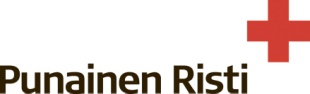 KuvauslupaKuvauslupaSuomen Punainen Risti täyttääSuomen Punainen Risti täyttääSuomen Punainen Risti täyttääSuomen Punainen Risti täyttääSuomen Punainen Risti täyttääYhteyshenkilö/tilaajaVastuuhenkilö ja yksikkö:      	Vastuuhenkilö ja yksikkö:      	Vastuuhenkilö ja yksikkö:      	Vastuuhenkilö ja yksikkö:      	Yhteyshenkilö/tilaajaPuh:      Puh:      Puh:      Puh:      Yhteyshenkilö/tilaajaSähköposti:      Sähköposti:      Sähköposti:      Sähköposti:      Tilaisuus, jossa Suomen Punainen Risti kuvaa ja haastattelee: kuka järjestää, missä ja mitä
esim. Punaisen Ristin vapaaehtoistyöntekijät järjestävät Tehtaankadun koulussa ensiapu-tapahtuman xx.xx.2016 klo xx-xx. Tapahtumasta tehdään juttu Punaisen Ristin jäsenlehteen.Paikka:       Paikka:       Kuvaus:      Kuvaus:      Tilaisuus, jossa Suomen Punainen Risti kuvaa ja haastattelee: kuka järjestää, missä ja mitä
esim. Punaisen Ristin vapaaehtoistyöntekijät järjestävät Tehtaankadun koulussa ensiapu-tapahtuman xx.xx.2016 klo xx-xx. Tapahtumasta tehdään juttu Punaisen Ristin jäsenlehteen.Aika:      Aika:      Kuvaus:      Kuvaus:      Kuvien käyttöAineistoja voidaan käyttää myös muissa Punaisen Ristin omissa julkaisuissa, mainonnassa ja markkinoinnissa sekä luovuttaa kolmansille osapuolille, kuten medialle, Suomen Punaisen Ristin toiminnasta viestittäessä.Aineistoja voidaan käyttää myös muissa Punaisen Ristin omissa julkaisuissa, mainonnassa ja markkinoinnissa sekä luovuttaa kolmansille osapuolille, kuten medialle, Suomen Punaisen Ristin toiminnasta viestittäessä.Aineistoja voidaan käyttää myös muissa Punaisen Ristin omissa julkaisuissa, mainonnassa ja markkinoinnissa sekä luovuttaa kolmansille osapuolille, kuten medialle, Suomen Punaisen Ristin toiminnasta viestittäessä.Aineistoja voidaan käyttää myös muissa Punaisen Ristin omissa julkaisuissa, mainonnassa ja markkinoinnissa sekä luovuttaa kolmansille osapuolille, kuten medialle, Suomen Punaisen Ristin toiminnasta viestittäessä.Kuvaaja/toimittajaKuvaajan nimi:      Kuvaajan nimi:      Kuvaajan nimi:      Kuvaajan nimi:      Kuvaaja/toimittajaToimittajan nimi:      Toimittajan nimi:      Toimittajan nimi:      Toimittajan nimi:      Kuvattava täyttääKuvattava täyttääKuvattava täyttääKuvattava täyttääKuvattava täyttääMinua saa jututtaa ja kuvata yllä mainitussa tilaisuudessa.Nimi:      Nimi:      Nimi:      Nimi:      Minua saa jututtaa ja kuvata yllä mainitussa tilaisuudessa.Puhelinnumero:      Puhelinnumero:      Puhelinnumero:      Puhelinnumero:      Minua saa jututtaa ja kuvata yllä mainitussa tilaisuudessa.Allekirjoitus: Allekirjoitus: Allekirjoitus: Allekirjoitus: Minua saa jututtaa ja kuvata yllä mainitussa tilaisuudessa.Nimi:      Nimi:      Nimi:      Nimi:      Minua saa jututtaa ja kuvata yllä mainitussa tilaisuudessa.Puhelinnumero:      Puhelinnumero:      Puhelinnumero:      Puhelinnumero:      Minua saa jututtaa ja kuvata yllä mainitussa tilaisuudessa.Allekirjoitus: Allekirjoitus: Allekirjoitus: Allekirjoitus: Minua saa jututtaa ja kuvata yllä mainitussa tilaisuudessa.Nimi:      Nimi:      Nimi:      Nimi:      Minua saa jututtaa ja kuvata yllä mainitussa tilaisuudessa.Puhelinnumero:      Puhelinnumero:      Puhelinnumero:      Puhelinnumero:      Minua saa jututtaa ja kuvata yllä mainitussa tilaisuudessa.Allekirjoitus:Allekirjoitus:Allekirjoitus:Allekirjoitus:Minua saa jututtaa ja kuvata yllä mainitussa tilaisuudessa.Nimi:      Nimi:      Nimi:      Nimi:      Minua saa jututtaa ja kuvata yllä mainitussa tilaisuudessa.Puhelinnumero:      Puhelinnumero:      Puhelinnumero:      Puhelinnumero:      Minua saa jututtaa ja kuvata yllä mainitussa tilaisuudessa.Allekirjoitus:  Allekirjoitus:  Allekirjoitus:  Allekirjoitus:  Lastani saa jututtaa ja kuvata yllä mainitussa tilaisuudessa.Lapsen nimi:      Lapsen nimi:      Lapsen nimi:      Lapsen nimi:      Lastani saa jututtaa ja kuvata yllä mainitussa tilaisuudessa.Huoltajan nimi:      Huoltajan nimi:      Huoltajan nimi:      Huoltajan nimi:      Lastani saa jututtaa ja kuvata yllä mainitussa tilaisuudessa.Puhelinnumero:      Puhelinnumero:      Puhelinnumero:      Puhelinnumero:      Lastani saa jututtaa ja kuvata yllä mainitussa tilaisuudessa.Allekirjoitus:  Allekirjoitus:  Allekirjoitus:  Allekirjoitus:  Lisätietoja: